О назначении уполномоченного должностного лица, для участия в организации и проведении общего собрания участников долевой собственности земельного участка из земель сельскохозяйственногоназначенияВ соответствии со статей 14.1 Федерального Закона от 14 июля 2002 года № 101-ФЗ «Об обороте земель сельскохозяйственного назначения», и Федеральным Законом от 6 октября 2003 года № 131-ФЗ «Об общих принципах организации местного самоуправления в Российской Федерации, на основании заявления представителя собственников общей долевой собственности земельного участка из земель сельскохозяйственного назначения с кадастровым номером 23:13:0404000:1652:	1. Назначить уполномоченным должностным лицом от администрации Старонижестеблиевского сельского поселения Красноармейского района, для участия в организации и проведении общего собрания участников долевой собственности земельного участка из земель сельскохозяйственного назначения, с кадастровым номером 23:13:0404000:1652, которое состоится в 11 часов 00 минут 10 марта 2023 года, Нимченко Андрея Степановича, главного специалиста общего отдела администрации Старонижестеблиевского сельского поселения Красноармейского района, наделив его полномочиями, в том числе:- удостоверять полномочия присутствующих на собрании лиц;	- председательствовать при открытии и ведении общего собрания, если иной председатель не будет избран;- подписывать протокол общего собрания;- участвовать в обсуждении вопросов с правом совещательного голоса;	- выдавать заверенные выписки из протокола общего собрания или копии какого протокола, любому заинтересованному лицу в трехдневный срок со дня обращения за плату в размере, покрывающем расходы на изготовление выписок или копий.2. Контроль за выполнением настоящего распоряжения возложить на заместителя главы Старонижестеблиевского сельского поселения Красноармейского района Е.Е.Черепанову.3. Распоряжение вступает в силу со дня его подписания.ГлаваСтаронижестеблиевского сельского поселенияКрасноармейского района							    В.В. Новак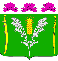 АДМИНИСТРАЦИЯСТАРОНИЖЕСТЕБЛИЕВСКОГО СЕЛЬСКОГО ПОСЕЛЕНИЯ КРАСНОАРМЕЙСКОГО РАЙОНАРАСПОРЯЖЕНИЕАДМИНИСТРАЦИЯСТАРОНИЖЕСТЕБЛИЕВСКОГО СЕЛЬСКОГО ПОСЕЛЕНИЯ КРАСНОАРМЕЙСКОГО РАЙОНАРАСПОРЯЖЕНИЕАДМИНИСТРАЦИЯСТАРОНИЖЕСТЕБЛИЕВСКОГО СЕЛЬСКОГО ПОСЕЛЕНИЯ КРАСНОАРМЕЙСКОГО РАЙОНАРАСПОРЯЖЕНИЕ«___03_»__03____2023 г.№ __22-р_____станица Старонижестеблиевскаястаница Старонижестеблиевскаястаница Старонижестеблиевская